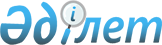 2016 жылға арналған мектепке дейінгі тәрбие мен оқытуға мемлекеттік білім беру тапсырысын, жан басына шаққандағы қаржыландыру және ата-ананың ақы төлеу мөлшерін бекіту туралыМаңғыстау облысы Маңғыстау ауданы әкімдігінің 2016 жылғы 31 наурыздағы № 97 қаулысы. Маңғыстау облысы Әділет департаментінде 2016 жылғы 05 мамырда № 3042 болып тіркелді      РҚАО-ның ескертпесі.

      Құжаттың мәтінінде түпнұсқаның пунктуациясы мен орфографиясы сақталған.

      "Қазақстан Республикасындағы жергілікті мемлекеттік басқару және өзін-өзі басқару туралы" 2001 жылғы 23 қаңтардағы, "Білім туралы" 2007 жылғы 27 шілдедегі Қазақстан Республикасының Заңдарына сәйкес, аудан әкімдігі ҚАУЛЫ ЕТЕДІ:

      1. 2016 жылға арналған мектепке дейінгі тәрбие мен оқытуға мемлекеттік білім беру тапсырысы, жан басына шаққандағы қаржыландыру және ата-ананың ақы төлеу мөлшері қосымшаға сәйкес бекітілсін.

      2. "Маңғыстау аудандық білім бөлімі" мемлекеттік мекемесі (С.Қалиева) осы қаулының әділет органдарында мемлекеттік тіркелуін, оның "Әділет" ақпараттық-құқықтық жүйесі мен бұқаралық ақпарат құралдарында ресми жариялануын қамтамасыз етсін.

      3. Осы қаулының орындалуын бақылау аудан әкімінің орынбасары Е.Махмутовқа жүктелсін.

      4. Осы қаулы әділет органдарында мемлекеттік тіркелген күннен бастап күшіне енеді және ол алғашқы ресми жарияланған күнінен кейін күнтізбелік он күн өткен соң қолданысқа енгізіледі.



      "КЕЛІСІЛДІ"

      "Әлбет" жауапкершілігі

      шектеулі серіктестігінің директоры

      Дербісова Динара Алымқызы

      31 наурыз 2016 жыл

      

      Жеке кәсіпкер

      Тоғысова Нұржамал

      "31" наурыз 2016 жыл

      

      "Маңғыстау аудандық білім бөлімі"

      мемлекеттік мекемесінің басшысы

      Қалиева Светлана Ақмұратқызы

      31 наурыз 2016 жыл

      

      "Маңғыстау аудандық экономика

      және қаржы бөлімі" мемлекеттік

      мекемесінің басшысы

      Шабикова Рима Нерражимқызы

      31 наурыз 2016 жыл

      

 2016 жылға арналған мектепке дейінгі тәрбие мен оқытуға мемлекеттік білім беру тапсырысы, жан басына шаққандағы қаржыландыру және ата – ананың ақы төлеу мөлшері      Ескерту. Қосымшаға өзгеріс енгізілді – Маңғыстау облысы Маңғыстау ауданы әкімдігінің 04.08.2016 № 269 қаулысымен (жарияланған күнінен кейін күнтізбелік он күн өткен соң қолданысқа енгізіледі).


					© 2012. Қазақстан Республикасы Әділет министрлігінің «Қазақстан Республикасының Заңнама және құқықтық ақпарат институты» ШЖҚ РМК
				
      Аудан әкімі

Ж.Айтуаров
Маңғыстау ауданы әкімдігінің2016 жылғы 31 наурыздағы№ 97 қаулысынақосымша№

№

Мектепке дейінгі тәрбие

және оқыту ұйымдарының

атауы

 

Мектепке дейінгі тәрбие және оқыту ұйымдарының тәрбиеленушілер саны

Мектепке дейінгі тәрбие және оқыту ұйымдарының тәрбиеленушілер саны

Мектепке дейінгі тәрбие және оқыту ұйымдарының тәрбиеленушілер саны

Мектепке дейінгі тәрбие және оқыту ұйымдарының тәрбиеленушілер саны

Мектепке дейінгі тәрбие және оқыту ұйымдарының тәрбиеленушілер саны

Мектепке дейінгі тәрбие және оқыту ұйымдарының тәрбиеленушілер саны

Мектепке дейінгі тәрбие және оқыту ұйымдарының тәрбиеленушілер саны

Мектепке дейінгі тәрбие және оқыту ұйымдарының тәрбиеленушілер саны

Мектепке дейінгі тәрбие және оқыту ұйымдарының тәрбиеленушілер саны

Мектепке дейінгі тәрбие және оқыту ұйымдарының тәрбиеленушілер саны

Мектепке дейінгі тәрбие және оқыту ұйымдарының тәрбиеленушілер саны

Мектепке дейінгі тәрбие және оқыту ұйымдарының тәрбиеленушілер саны

Мектепке дейінгі тәрбие және оқыту ұйымдарының тәрбиеленушілер саны

Мектепке дейінгі тәрбие және оқыту ұйымдарының тәрбиеленушілер саны

Мектепке дейінгі тәрбие және оқыту ұйымдарының тәрбиеленушілер саны

Мектепке дейінгі тәрбие және оқыту ұйымдарының тәрбиеленушілер саны

Мектепке дейінгі тәрбие және оқыту ұйымдарының тәрбиеленушілер саны

Мектепке дейінгі тәрбие және оқыту ұйымдарының тәрбиеленушілер саны

Мектепке дейінгі тәрбие және оқыту ұйымдарының тәрбиеленушілер саны

Мектепке дейінгі тәрбие және оқыту ұйымдарының тәрбиеленушілер саны

Мектепке дейінгі ұйымдарда

қаржыландырудың жан басына шаққандағы бір айдағы мөлшері (теңге)

Мектепке дейінгі ұйымдарда

қаржыландырудың жан басына шаққандағы бір айдағы мөлшері (теңге)

Мектепке дейінгі ұйымдарда

қаржыландырудың жан басына шаққандағы бір айдағы мөлшері (теңге)

Мектепке дейінгі ұйымдарда

қаржыландырудың жан басына шаққандағы бір айдағы мөлшері (теңге)

Мектепке дейінгі ұйымдарда

қаржыландырудың жан басына шаққандағы бір айдағы мөлшері (теңге)

Мектепке дейінгі ұйымдарда

қаржыландырудың жан басына шаққандағы бір айдағы мөлшері (теңге)

Мектепке дейінгі ұйымдарда

қаржыландырудың жан басына шаққандағы бір айдағы мөлшері (теңге)

Мектепке дейінгі ұйымдарда

қаржыландырудың жан басына шаққандағы бір айдағы мөлшері (теңге)

Мектепке дейінгі ұйымдарда

қаржыландырудың жан басына шаққандағы бір айдағы мөлшері (теңге)

Мектепке дейінгі ұйымдарда

қаржыландырудың жан басына шаққандағы бір айдағы мөлшері (теңге)

Мектепке дейінгі ұйымдарда

қаржыландырудың жан басына шаққандағы бір айдағы мөлшері (теңге)

Мектепке дейінгі ұйымдарда

қаржыландырудың жан басына шаққандағы бір айдағы мөлшері (теңге)

Мектепке дейінгі ұйымдарда

қаржыландырудың жан басына шаққандағы бір айдағы мөлшері (теңге)

Мектепке дейінгі ұйымдарда

қаржыландырудың жан басына шаққандағы бір айдағы мөлшері (теңге)

Мектепке дейінгі ұйымдарда

қаржыландырудың жан басына шаққандағы бір айдағы мөлшері (теңге)

Мектепке дейінгі ұйымдарда

қаржыландырудың жан басына шаққандағы бір айдағы мөлшері (теңге)

Мектепке дейінгі ұйымдарда

қаржыландырудың жан басына шаққандағы бір айдағы мөлшері (теңге)

Мектепке дейінгі ұйымдарда

қаржыландырудың жан басына шаққандағы бір айдағы мөлшері (теңге)

Мектепке дейінгі ұйымдарда

қаржыландырудың жан басына шаққандағы бір айдағы мөлшері (теңге)

Мектепке дейінгі ұйымдарда

қаржыландырудың жан басына шаққандағы бір айдағы мөлшері (теңге)

Мектепке дейінгі ұйымдарда

қаржыландырудың жан басына шаққандағы бір айдағы мөлшері (теңге)

Мектепке дейінгі ұйымдарда

қаржыландырудың жан басына шаққандағы бір айдағы мөлшері (теңге)

Мектепке дейінгі ұйымдарда

қаржыландырудың жан басына шаққандағы бір айдағы мөлшері (теңге)

Мектепке дейінгі ұйымдарда

қаржыландырудың жан басына шаққандағы бір айдағы мөлшері (теңге)

Мектепке дейінгі ұйымдарда

қаржыландырудың жан басына шаққандағы бір айдағы мөлшері (теңге)

Мектепке дейінгі ұйымдарда

қаржыландырудың жан басына шаққандағы бір айдағы мөлшері (теңге)

Мектепке дейінгі ұйымдарда

қаржыландырудың жан басына шаққандағы бір айдағы мөлшері (теңге)

Мектепке дейінгі ұйымдарда

қаржыландырудың жан басына шаққандағы бір айдағы мөлшері (теңге)

Мектепке дейінгі ұйымдарда

қаржыландырудың жан басына шаққандағы бір айдағы мөлшері (теңге)

Мектепке дейінгі ұйымдарда

қаржыландырудың жан басына шаққандағы бір айдағы мөлшері (теңге)

Мектепке дейінгі ұйымдарда

қаржыландырудың жан басына шаққандағы бір айдағы мөлшері (теңге)

Мектепке дейінгі ұйымдарда

қаржыландырудың жан басына шаққандағы бір айдағы мөлшері (теңге)

Мектепке дейінгі ұйымдарда

қаржыландырудың жан басына шаққандағы бір айдағы мөлшері (теңге)

Мектепке дейінгі ұйымдарда

қаржыландырудың жан басына шаққандағы бір айдағы мөлшері (теңге)

Мектепке дейінгі ұйымдарда

қаржыландырудың жан басына шаққандағы бір айдағы мөлшері (теңге)

Мектепке дейінгі ұйымдарда

ата-аналардың бір айдағы төлемақы мөлшері (теңге)

Мектепке дейінгі ұйымдарда

ата-аналардың бір айдағы төлемақы мөлшері (теңге)

Мектепке дейінгі ұйымдарда

ата-аналардың бір айдағы төлемақы мөлшері (теңге)

Мектепке дейінгі ұйымдарда

ата-аналардың бір айдағы төлемақы мөлшері (теңге)

Мектепке дейінгі ұйымдарда

ата-аналардың бір айдағы төлемақы мөлшері (теңге)

Мектепке дейінгі ұйымдарда

ата-аналардың бір айдағы төлемақы мөлшері (теңге)

Мектепке дейінгі ұйымдарда

ата-аналардың бір айдағы төлемақы мөлшері (теңге)

Мектепке дейінгі ұйымдарда

ата-аналардың бір айдағы төлемақы мөлшері (теңге)

Мектепке дейінгі ұйымдарда

ата-аналардың бір айдағы төлемақы мөлшері (теңге)

Мектепке дейінгі ұйымдарда

ата-аналардың бір айдағы төлемақы мөлшері (теңге)

Мектепке дейінгі ұйымдарда

ата-аналардың бір айдағы төлемақы мөлшері (теңге)

Мектепке дейінгі ұйымдарда

ата-аналардың бір айдағы төлемақы мөлшері (теңге)

Мектепке дейінгі ұйымдарда

ата-аналардың бір айдағы төлемақы мөлшері (теңге)

Мектепке дейінгі ұйымдарда

ата-аналардың бір айдағы төлемақы мөлшері (теңге)

Мектепке дейінгі ұйымдарда

ата-аналардың бір айдағы төлемақы мөлшері (теңге)

Мектепке дейінгі ұйымдарда

ата-аналардың бір айдағы төлемақы мөлшері (теңге)

Мектепке дейінгі ұйымдарда

ата-аналардың бір айдағы төлемақы мөлшері (теңге)

Мектепке дейінгі ұйымдарда

ата-аналардың бір айдағы төлемақы мөлшері (теңге)

Мектепке дейінгі ұйымдарда

ата-аналардың бір айдағы төлемақы мөлшері (теңге)

Мектепке дейінгі ұйымдарда

ата-аналардың бір айдағы төлемақы мөлшері (теңге)

Мектепке дейінгі ұйымдарда

ата-аналардың бір айдағы төлемақы мөлшері (теңге)

Мектепке дейінгі ұйымдарда

ата-аналардың бір айдағы төлемақы мөлшері (теңге)

№

№

Мектепке дейінгі тәрбие

және оқыту ұйымдарының

атауы

 

Балабақша

Балабақша

Балабақша

Балабақша

Мектеп жанындағы толық күндік шағын-орталық

Мектеп жанындағы толық күндік шағын-орталық

Мектеп жанындағы толық күндік шағын-орталық

Мектеп жанындағы толық күндік шағын-орталық

Дербес балабақша

Дербес балабақша

Дербес балабақша

Дербес балабақша

Дербес балабақша

Толық күндік дербес шағын орталық

Толық күндік дербес шағын орталық

Толық күндік дербес шағын орталық

Толық күндік дербес шағын орталық

Толық күндік дербес шағын орталық

Толық күндік дербес шағын орталық

Толық күндік дербес шағын орталық

Балабақша

Балабақша

Балабақша

Балабақша

Балабақша

Балабақша

Балабақша

Мектеп жанындағы толық күндік шағын-орталық

Мектеп жанындағы толық күндік шағын-орталық

Мектеп жанындағы толық күндік шағын-орталық

Мектеп жанындағы толық күндік шағын-орталық

Мектеп жанындағы толық күндік шағын-орталық

Мектеп жанындағы толық күндік шағын-орталық

Мектеп жанындағы толық күндік шағын-орталық

Мектеп жанындағы толық күндік шағын-орталық

Мектеп жанындағы толық күндік шағын-орталық

Мектеп жанындағы толық күндік шағын-орталық

Мектеп жанындағы толық күндік шағын-орталық

Дербес балабақша

Дербес балабақша

Дербес балабақша

Дербес балабақша

Дербес балабақша

Дербес балабақша

Дербес балабақша

Толық күндік дербес шағын орталық

Толық күндік дербес шағын орталық

Толық күндік дербес шағын орталық

Толық күндік дербес шағын орталық

Толық күндік дербес шағын орталық

Толық күндік дербес шағын орталық

Толық күндік дербес шағын орталық

Толық күндік дербес шағын орталық

Толық күндік дербес шағын орталық

Толық күндік дербес шағын орталық

Балабақша

Балабақша

Балабақша

Балабақша

Балабақша

Балабақша

Мектеп жанындағы толық күндік шағын-орталық

Мектеп жанындағы толық күндік шағын-орталық

Мектеп жанындағы толық күндік шағын-орталық

Мектеп жанындағы толық күндік шағын-орталық

Мектеп жанындағы толық күндік шағын-орталық

Мектеп жанындағы толық күндік шағын-орталық

Мектеп жанындағы толық күндік шағын-орталық

Дербес балабақша

Дербес балабақша

Дербес балабақша

Дербес балабақша

Дербес балабақша

Толық күндік дербес шағын орталық

Толық күндік дербес шағын орталық

Толық күндік дербес шағын орталық

Толық күндік дербес шағын орталық

№

№

Мектепке дейінгі тәрбие

және оқыту ұйымдарының

атауы

 

Республикалық бюджет 

Республикалық бюджет 

Жергілікті бюджет

Жергілікті бюджет

Республикалық бюджет 

Республикалық бюджет 

Жергілікті бюджет

Жергілікті бюджет

Республикалық бюджет 

Республикалық бюджет 

Республикалық бюджет 

Жергілікті бюджет

Жергілікті бюджет

Республикалық бюджет 

Республикалық бюджет 

Республикалық бюджет 

Республикалық бюджет 

Республикалық бюджет 

Жергілікті бюджет

Жергілікті бюджет

Республикалық бюджет 

Республикалық бюджет 

Республикалық бюджет 

Жергілікті бюджет

Жергілікті бюджет

Жергілікті бюджет

Жергілікті бюджет

Республикалық бюджет 

Республикалық бюджет 

Республикалық бюджет 

Республикалық бюджет 

Республикалық бюджет 

Республикалық бюджет 

Жергілікті бюджет

Жергілікті бюджет

Жергілікті бюджет

Жергілікті бюджет

Жергілікті бюджет

Республикалық бюджет 

Республикалық бюджет 

Республикалық бюджет 

Республикалық бюджет 

Жергілікті бюджет

Жергілікті бюджет

Жергілікті бюджет

Республикалық бюджет 

Республикалық бюджет 

Республикалық бюджет 

Республикалық бюджет 

Республикалық бюджет 

Республикалық бюджет 

Жергілікті бюджет

Жергілікті бюджет

Жергілікті бюджет

Жергілікті бюджет

Балабақша

Балабақша

Балабақша

Балабақша

Балабақша

Балабақша

Мектеп жанындағы толық күндік шағын-орталық

Мектеп жанындағы толық күндік шағын-орталық

Мектеп жанындағы толық күндік шағын-орталық

Мектеп жанындағы толық күндік шағын-орталық

Мектеп жанындағы толық күндік шағын-орталық

Мектеп жанындағы толық күндік шағын-орталық

Мектеп жанындағы толық күндік шағын-орталық

Дербес балабақша

Дербес балабақша

Дербес балабақша

Дербес балабақша

Дербес балабақша

Толық күндік дербес шағын орталық

Толық күндік дербес шағын орталық

Толық күндік дербес шағын орталық

Толық күндік дербес шағын орталық

1

1

2

3

3

4

4

5

5

6

6

7

7

7

8

8

9

9

9

9

9

10

10

11

11

11

12

12

12

12

13

13

13

13

13

13

14

14

14

14

14

15

15

15

15

16

16

16

17

17

17

17

17

17

18

18

18

18

19

19

19

19

19

19

20

20

20

20

20

20

20

21

21

21

21

21

22

22

22

22

1

1

"М.Атымов атындағы № 6 орта мектеп" мемлекеттік мекемесі

 

20

20

0

0

14426

14426

14426

14426

14426

14426

0

0

0

0

0

10400

10400

10400

10400

10400

10400

10400

1

1

2

3

3

4

4

5

5

6

6

7

7

8

8

9

9

10

10

10

10

11

11

11

11

11

12

12

12

12

12

13

13

13

13

13

13

13

14

14

14

14

14

15

15

15

16

16

16

16

17

17

17

17

17

18

18

18

19

19

19

19

19

19

20

20

20

20

20

20

20

21

21

21

21

21

22

22

22

22

2

2

"Алшын Меңдалыұлы атындағы орта мектеп" мемлекеттік мекемесі

20

20

0

0

14426

14426

14426

14426

14426

14426

14426

0

0

0

0

0

10400

10400

10400

10400

10400

10400

10400

3

3

"Бекі бастауыш мектеп" мемлекеттік мекемесі

 

26

26

0

0

14426

14426

14426

14426

14426

14426

14426

0

0

0

0

0

10400

10400

10400

10400

10400

10400

10400

4

4

"Ұштаған орта мектебі" мемлекеттік мекемесі

20

20

0

0

14426

14426

14426

14426

14426

14426

14426

0

0

0

0

0

10400

10400

10400

10400

10400

10400

10400

5

5

Маңғыстау ауданы әкімдігінің "Рахат" балабақшасы" мемлекеттік коммуналдық қазыналық кәсіпорны

 

5

5

50

50

5363

5363

5363

5363

5363

28448

28448

28448

28448

28448

10400

10400

10400

10400

10400

10400

6

6

Маңғыстау ауданы әкімдігінің "Арай" балабақшасы" мемлекеттік коммуналдық қазыналық кәсіпорны

 

30

30

50

50

14426

14426

14426

14426

14426

28448

28448

28448

28448

28448

10400

10400

10400

10400

10400

10400

1

1

2

3

3

4

4

5

5

6

6

7

7

7

8

8

9

9

9

10

10

10

11

11

11

11

11

11

12

12

12

12

12

13

13

13

13

14

14

14

14

14

15

15

15

15

16

16

16

16

16

17

17

17

17

17

18

18

18

18

18

19

19

19

19

19

19

19

20

20

20

20

20

21

21

21

21

21

22

22

7

7

Маңғыстау ауданы әкімдігінің "Нұрай" балабақшасы" мемлекеттік коммуналдық қазыналық кәсіпорны

5

5

78

78

5363

5363

5363

5363

5363

5363

28448

28448

28448

28448

28448

10400

10400

10400

10400

10400

10400

10400

8

8

Маңғыстау ауданы әкімдігінің "Айгөлек" балабақшасы" мемлекеттік коммуналдық қазыналық кәсіпорны

 

6

6

50

50

5363

5363

5363

5363

5363

5363

28448

28448

28448

28448

28448

10400

10400

10400

10400

10400

10400

10400

9

9

Маңғыстау ауданы әкімдігінің "Айдын" балабақшасы" мемлекеттік коммуналдық қазыналық кәсіпорны

 

30

30

120

120

14426

14426

14426

14426

14426

14426

24347

24347

24347

24347

24347

10400

10400

10400

10400

10400

10400

10400

10

10

Маңғыстау ауданы әкімдігінің "Балбөбек" балабақшасы" мемлекеттік коммуналдық қазыналық кәсіпорны

200

200

0

0

24328

24328

24328

24328

24328

24328

0

0

0

0

0

10400

10400

10400

10400

10400

10400

10400

1

1

2

3

3

4

4

5

5

6

6

7

7

7

8

8

9

9

9

9

9

9

10

10

10

11

11

11

11

11

11

12

12

12

12

12

13

13

13

13

13

14

14

14

14

15

15

15

16

16

16

16

16

16

17

17

17

17

18

18

18

18

19

19

19

19

19

19

19

20

20

20

20

20

21

21

21

21

21

22

22

11

11

Маңғыстау ауданы әкімдігінің "Айналайын" балабақшасы" мемлекеттік коммуналдық қазыналық кәсіпорны

180

180

0

0

24328

24328

24328

24328

24328

24328

0

0

0

0

0

10400

10400

10400

10400

10400

10400

10400

12

12

Маңғыстау ауданы әкімдігінің "Аяулым" балабақшасы" мемлекеттік коммуналдық қазыналық кәсіпорны

50

50

0

0

28448

28448

28448

28448

28448

28448

0

0

0

0

0

10400

10400

10400

10400

10400

10400

10400

13

13

Маңғыстау ауданы әкімдігінің "Балдәурен" балабақшасы" мемлекеттік коммуналдық қазыналық кәсіпорны

 

50

50

0

0

28448

28448

28448

28448

28448

28448

0

0

0

0

0

10400

10400

10400

10400

10400

10400

10400

14

14

Маңғыстау ауданы әкімінің "Ақбота" балабақшасы" мемлекеттік коммуналдық қазыналық кәсіпорны

 

50

50

0

0

28448

28448

28448

28448

28448

28448

0

0

0

0

0

10400

10400

10400

10400

10400

10400

10400

1

1

2

3

3

4

4

5

5

6

6

7

7

7

8

8

9

9

9

9

9

9

10

10

10

11

11

11

11

11

11

12

12

12

13

13

13

13

13

14

14

14

14

14

15

15

15

16

16

16

16

16

17

17

17

17

17

18

18

18

19

19

19

19

19

19

19

20

20

20

20

20

21

21

21

22

22

22

22

22

15

15

Маңғыстау ауданы әкімдігінің "Қызғалдақ" балабақшасы" мемлекеттік коммуналдық қазыналық кәсіпорны

 

80

80

0

0

25034

25034

25034

25034

25034

25034

0

0

0

10400

10400

10400

10400

10400

10400

10400

16

16

Маңғыстау ауданы әкімдігінің "Еркетай" балабақшасы" мемлекеттік коммуналдық қазыналық кәсіпорны

80

80

0

0

25034

25034

25034

25034

25034

25034

0

0

0

10400

10400

10400

10400

10400

10400

10400

17

17

Маңғыстау ауданы әкімінің "Ақ шағала" балабақшасы" мемлекеттік коммуналдық қазыналық кәсіпорны

 

80

80

0

0

25034

25034

25034

25034

25034

25034

0

0

0

10400

10400

10400

10400

10400

10400

10400

18

18

Маңғыстау ауданы әкімдігінің "Ер Төстік" балабақшасы" мемлекеттік коммуналдық қазыналық кәсіпорны

75

75

0

0

28448

28448

28448

28448

28448

28448

0

0

0

10400

10400

10400

10400

10400

10400

10400

1

1

2

3

3

4

4

5

5

6

6

7

7

7

8

8

9

9

9

9

9

10

10

10

11

11

11

11

11

11

12

12

12

12

12

12

13

13

13

13

13

13

14

14

14

15

15

15

15

15

16

16

16

16

16

17

17

17

17

17

17

18

18

18

18

19

19

19

19

19

19

19

20

20

20

21

21

21

21

22

22

19

19

Маңғыстау ауданы әкімдігінің "Жауқазын" балабақшасы" мемлекеттік коммуналдық қазыналық кәсіпорны

 

0

0

56

56

0

0

0

0

0

0

28448

28448

28448

28448

28448

28448

10400

10400

10400

10400

10400

10400

10400

20

20

Маңғыстау ауданы әкімдігінің "Балауса" балабақшасы" мемлекеттік коммуналдық қазыналық кәсіпорны

 

0

0

80

80

0

0

0

0

0

0

25034

25034

25034

25034

25034

25034

10400

10400

10400

10400

10400

10400

10400

21

21

Маңғыстау ауданы әкімдігінің "Құлыншақ" балабақшасы" мемлекеттік коммуналдық қазыналық кәсіпорны

0

0

50

50

0

0

0

0

0

0

28448

28448

28448

28448

28448

28448

10400

10400

10400

10400

10400

10400

10400


22


22

Маңғыстау ауданы әкімдігінің "Ұлан" балабақшасы" мемлекеттік коммуналдық қазыналық кәсіпорны 

80

80

0

0

25034

25034

25034

25034

25034

25034

0

0

0

0

0

0

10400

10400

10400

10400

10400

10400

10400

1

2

2

2

3

3

4

4

5

5

6

6

7

7

7

7

7

7

8

8

9

9

9

9

9

9

9

10

10

11

11

11

12

12

12

13

13

13

13

13

14

14

14

14

15

15

15

15

15

16

16

16

16

17

17

17

17

17

17

18

18

18

18

19

19

19

20

20

20

20

21

21

21

21

21

21

21

22

22

22

22

23

"Наз" балабақшасы

("Әлбет" жауапкершілігі шектеулі серкітестігі)

 

 

"Наз" балабақшасы

("Әлбет" жауапкершілігі шектеулі серкітестігі)

 

 

"Наз" балабақшасы

("Әлбет" жауапкершілігі шектеулі серкітестігі)

 

 

66 орындық (оның ішінде

3-6 жастағы жолда-

мамен мемле-кеттік білім беру тапсы-

рысын алған балалар үшін)

66 орындық (оның ішінде

3-6 жастағы жолда-

мамен мемле-кеттік білім беру тапсы-

рысын алған балалар үшін)

66 орындық (оның ішінде

3-6 жастағы жолда-

мамен мемле-кеттік білім беру тапсы-

рысын алған балалар үшін)

66 орындық (оның ішінде

3-6 жастағы жолда-

мамен мемле-кеттік білім беру тапсы-

рысын алған балалар үшін)

66 орындық (оның ішінде

3-6 жастағы жолда-

мамен мемле-кеттік білім беру тапсы-

рысын алған балалар үшін)

66 орындық (оның ішінде

3-6 жастағы жолда-

мамен мемле-кеттік білім беру тапсы-

рысын алған балалар үшін)

0

0

28448

28448

28448

28448

28448

0

0

0

0

10400

10400

10400

10400

10400

10400

10400

24

"Толағай" шағын орталығы

(Жеке кәсіпкер Тоғысова Нұржамал)

"Толағай" шағын орталығы

(Жеке кәсіпкер Тоғысова Нұржамал)

"Толағай" шағын орталығы

(Жеке кәсіпкер Тоғысова Нұржамал)

32 орындық (оның ішінде 3-6 жастағы жолда-

мамен мемле-

кеттік білім беру тапсы-

рысын алған балалар үшін)

32 орындық (оның ішінде 3-6 жастағы жолда-

мамен мемле-

кеттік білім беру тапсы-

рысын алған балалар үшін)

32 орындық (оның ішінде 3-6 жастағы жолда-

мамен мемле-

кеттік білім беру тапсы-

рысын алған балалар үшін)

32 орындық (оның ішінде 3-6 жастағы жолда-

мамен мемле-

кеттік білім беру тапсы-

рысын алған балалар үшін)

32 орындық (оның ішінде 3-6 жастағы жолда-

мамен мемле-

кеттік білім беру тапсы-

рысын алған балалар үшін)

32 орындық (оның ішінде 3-6 жастағы жолда-

мамен мемле-

кеттік білім беру тапсы-

рысын алған балалар үшін)

32 орындық (оның ішінде 3-6 жастағы жолда-

мамен мемле-

кеттік білім беру тапсы-

рысын алған балалар үшін)

0

0

26559

26559

26559

26559

26559

26559

0

0

0

0

10400

10400

10400

10400

25

"Бола-

шақ" 

жеке

меншік

бала-

бақ-

шасы

(жеке кәсіп-

кер

ЖақсыЖанбуршина)

"Бола-

шақ" 

жеке

меншік

бала-

бақ-

шасы

(жеке кәсіп-

кер

ЖақсыЖанбуршина)

"Бола-

шақ" 

жеке

меншік

бала-

бақ-

шасы

(жеке кәсіп-

кер

ЖақсыЖанбуршина)

50

орын-

дық (оның ішін-

де

3-6 жас-

тағы жол-

дама-

мен мем-

лекет-

тік білім беру тап-

сыры-

сын алған бала-

лар үшін)

50

орын-

дық (оның ішін-

де

3-6 жас-

тағы жол-

дама-

мен мем-

лекет-

тік білім беру тап-

сыры-

сын алған бала-

лар үшін)

50

орын-

дық (оның ішін-

де

3-6 жас-

тағы жол-

дама-

мен мем-

лекет-

тік білім беру тап-

сыры-

сын алған бала-

лар үшін)

50

орын-

дық (оның ішін-

де

3-6 жас-

тағы жол-

дама-

мен мем-

лекет-

тік білім беру тап-

сыры-

сын алған бала-

лар үшін)

50

орын-

дық (оның ішін-

де

3-6 жас-

тағы жол-

дама-

мен мем-

лекет-

тік білім беру тап-

сыры-

сын алған бала-

лар үшін)

50

орын-

дық (оның ішін-

де

3-6 жас-

тағы жол-

дама-

мен мем-

лекет-

тік білім беру тап-

сыры-

сын алған бала-

лар үшін)

0

0

32690

32690

32690

32690

32690

0

0

0

0

10400

10400

10400

10400

10400

10400

10400

